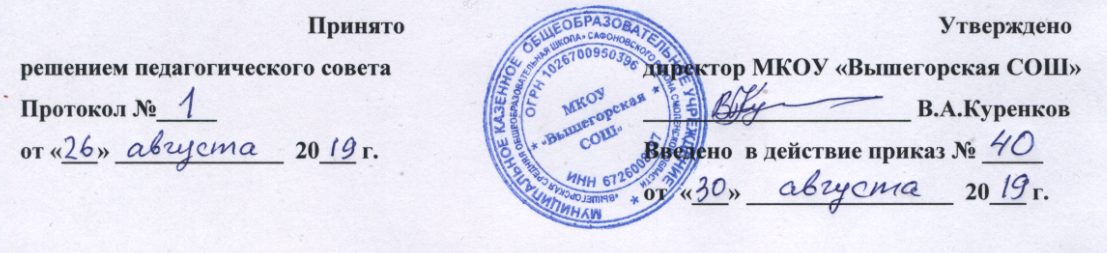 План работы совета родителей (законных представителей)несовершеннолетних обучающихся МКОУ «Вышегорская СОШ»на 2019-2020 учебный год№п/пСодержание работыСрокиОтветственные1Перевыборы актива общешкольного родительского совета, председателя                       и секретаря родительского совета;1.Заседание родительского совета школы:Распределение обязанностей между   членами общешкольного родительского совета;Утверждение плана работы общешкольного родительского совета на 2019-2020 учебный год;Ознакомление и обсуждение «Публичного отчета о работе школы  в 2018-2019 учебном году». СентябрьОктябрьДиректор школыПредседатель родительского совета2Работа по осуществлению всеобуча; Посещение малообеспеченных детей                  и детей из трудных семей;Контроль режима питания детей                         в столовой;Выявление причин пропусков занятий учащимися школы;ПостоянноРодительскийсовет3Индивидуальная работа                                       с нарушителями дисциплины в школеПостоянноРодительскийсовет4Помощь в организации праздников: День знаний, Осенний бал, Новый год, Вечер встречи с выпускниками, День семьи, Последний звонок, Выпускной бал;В течении годаРодительскийсовет52. Заседание родительского совета школы:Ознакомление родителей с итогами успеваемости 1 четверти. Информация заместителя директора по УВР                           о подготовке к проведению ГИА в форме ЕГЭ и ОГЭ; Организация досуговой деятельности обучающихся; Занятость учащихся во внеурочное время;НоябрьЗаместительдиректора по УВРРодительскийсовет63. Заседание родительского совета школы;Медицинское обслуживание обучающихся, профилактика заболеваний, медосмотры;Организация питания в школе; ЯнварьМедицинскийработник Вышегорского ФАППовар школьной столовой 74. Заседание родительского совета школы; Вопросы осуществления контроля питания, мед. обслуживания, охраны                   и безопасности учащихся, культурно-массовой деятельности;Подготовка учащихся к ГИА в форме ОГЭ и ЕГЭ, промежуточной аттестации;Подготовка к проведению Последнего звонка и Выпускного вечера.АпрельРодительскийсоветДиректор школыЗам. директора                      по УВРЗам. директора по ВР